Обоянская специальная (коррекционная) общеобразовательная школа-интернат VIII видапо СБО в6 классеБлюда из круп                                                                                 Подготовила:	                                                 учитель СБО Скабёлкина Ирина ВасильевнаТип урока. Комбинированный.Цель: Сформировать знания и умения обучающихся по технологии приготовления блюд из круп.Задачи:Образовательные:- учить правилам первичной обработки и закладки круп,- правильно читать рецепт блюда, -подбирать продукты для его приготовления.Развивающие:- развивать навыки самостоятельной работы; -коррекция внимания, памяти, мышления.Воспитывающие: -воспитывать взаимодействие в коллективе.Основные понятия: продел, крупы-овсяная «геркулес», гречневая, перловая, манная, рисовая, каша, каши-жидкая, вязкая, рассыпчатая, привар, гарнир.Ресурсы:-таблицы «Крупы из различных зерновых культур», «Первичная обработка круп», «Закладка круп», задания на карточках,-плакат «Пословицы запутались»,-иллюстрации злаковых растений,-иллюстрации к сказке «Как крупа на стол попала», -рецепт блюда,-технологические карты, -виды круп (натур.),-виды каш (натур.),     -спец. одежда,-столовое белье,-кухонный инвентарь,-столовая посуда,-набор продуктов.План урока:         Организация начала занятия. Психологический настрой на урок.Сообщение темы и задач занятия.Актуализация знаний.Изучение нового материала.Физкультминутка.Закрепление.Рефлексия.Подведение итогов.Подробный конспект урока (90 минут).I.  Организационный момент.Психологический настрой на урок.- Доброе утро, дорогие ребята! Начнем наш урок, я уверена, что он пройдет хорошо. - Какой сегодня чудесный день! Я улыбаюсь вам, а вы улыбнитесь мне и друг-другу.  - Как хорошо, что мы сегодня все вместе. Мы спокойны и добры, мы приветливы и ласковы. Мы здоровы. Сделайте глубокий вдох носом и вдохните в себя свежесть, доброту и красоту этого дня. А выдохните через ротик все обиды и огорчения. II. Введение в тему.-Послушайте внимательно и отгадайте загадку.                  Мала крошка, а пользы в ней много.                  В вводе поварят, кто ест, похвалит. (крупа)      - Как вы думаете, о чем пойдет речь сегодня на уроке?III. Сообщение темы и целей урока.-Тема урока «Блюда из круп».- Определите задачи, которые будем решать на уроке.-Мы изучим виды круп, значение их в питании человека, познакомимся с первичной обработкой круп, тепловой обработкой, освоим технологию приготовления каш, научимся готовить кашу, красиво оформлять готовые блюда и красиво подавать их к столу.IV. Актуализация знаний1. Рассказ о приключении зернышка.- Как вы думаете, почему о некоторых людях говорят:«Он мало каши ел?»(Это говорят о слабеньких)- Правильно. Каша – это полезная еда, которая поможет вам стать здоровыми и сильными.- А вы знаете из чего варят каши?                        (из крупы)- Что такое крупа? - Я вам расскажу о приключениях зернышка.(Рассказ сопровождается показом рисунков и иллюстраций)1. Посадим весной в землю маленькое зернышко (иллюстр.).2. Вскоре из зернышка пробился росточек и поле зазеленело. Заботливые агрономы, обрабатывали свои поля, чтобы насекомые не уничтожали их посев (иллюстр.).3. Земля, солнце, вода помогли маленькому зернышку превратиться в сильный колос, полный новых зерен (иллюстр.).4. Осенью колоски собрали, обмолотили, достали зерна (иллюстр.).5. Из зерна сделали крупу.6. Из крупы сварили вкусную кашу (иллюстр.).- Вот так зернышко попало к нам на стол.2. Игра «Знаток»- А сейчас поиграем в игру «Знаток».- Я предлагаю вам по виду колоска определить название растения, а затем найти в баночках соответствующую крупу и тоже назвать ее. Обратите внимание на форму крупы, ее размеры, цвет. (Показать пшеницу, гречиху, овес, рис, просо, ячмень.)3. Работа по таблице «Крупы из различных зерновых культур»- А сейчас давайте по подробнее какие крупы вырабатывают из различных зерновых культур. Обратите внимание на таблицу «Крупы из различных зерновых культур»Крупы из различных зерновых культурХлопья – продукт питания, представляющий собой расплющенные зерна. Гречневый продел – продукт питания, состоящий из дробленных зерен.4. Беседа с учащимисяКрупы обладают большой питательной ценностью. В них много углеводов, имеются белки, жиры, минеральные вещества. Наиболее питательны – овсяная, гречневая, манные крупы. Они легко перевариваются и хорошо усваиваются организмом.- Какие блюда можно приготовить из круп?- Из круп можно приготовить закуски – различные салаты.(иллюстр.).Широко используются крупы в первых блюдахТакже широко используются и во вторых блюдах. Это – каши, запеканки, котлеты, плов, фаршированные блюда, тефтели и конечно гарниры (добавки к мясным блюдам).Но основой для большинства блюд являются каши.- Что такое каша?- Каша – кушанье из крупы, вареной в воде или молоке.Каша, как самостоятельное блюдо, всегда занимала почетное место на русском столе. Ели кашу не только в будни, ею угощали гостей, ставили на стол в торжественном случае. В Древней Руси «Кашей» - называли свадебный пир. Она была символом мира, дружбы. Заключая мировой договор, наши предки варили кашу и ели ее вместе с бывшим врагом в знак дружественного союза. Если договоренность не достигалась, говорили: «С ним каши не сваришь». Отголоски этих событий дошли до нас в пословицах.5. Игра «Пословицы запутались»- А сейчас мы с вами вспомним некоторые пословицы и поговорки.6. Работа по таблице «Первичная обработка круп»- Я прочитаю вам стихотворение, попробуйте найти ошибку в действиях мальчика.Я насыпал в миску рисаИ залил его водойРис поднялся, разварилсяДышит, пышет, как живой.Из-под крышки пар клубится Крышка прыгает звеняПриходите все учитьсяКашеварить у меня.(- Мальчик забыл помыть крупу)- А какую еще первичную обработку проходят крупы?- Давайте узнаем, заполнив эту таблицу «Первичная обработка круп».В процессе заполнения мы выяснили, что:А) перебирают: все, кроме манной;Б) просеивают: только манную;В) моют: все, кроме манной и гречневой, «Геркулеса»;Д) замачивают: перловую, рисовую на 2-3 часа.7. Беседа (технология приготовления каш)- От чего зависит густота каши, рассыпчатость?Каши варят жидкими, вязкими и рассыпчатыми.Степень густоты зависит от соотношения взятого количества крупы и жидкости.Жидкие каши готовят  на цельном молоке или разведенном молоке из различных круп. Подают эти каши на завтрак и ужин.Вязкие каши готовят из любого вида крупы на воде или молоке. Для их варки требуется меньше жидкости, чем для приготовления жидких каш. Используют как самостоятельное блюдо – с маслом, сахаром, изюмом, а также для приготовления запеканок, котлет.Рассыпчатые каши варят из целой недробленой крупы, чаще всего на воде, иногда на молоке, разбавляют водой и на бульоне. Воды берут столько, сколько поглощают набухшие зерна до полного размягчения. Подают как самостоятельное блюдо или как гарнир.Для приготовления каш используют воду, молоко, молоко, разбавленное водой; а также мясные бульоны и овощные отвары. Соль и сахар кладут в жидкость до закладки крупы. Крупу после первичной обработки засыпают в кипящую жидкость, затем кастрюлю закрывают крышкой и варят до готовности. Продолжительность варки зависит от вида крупы, степени е измельчения. При выборе кастрюли нужно учитывать привар (увеличение крупы при варке), который образуется при разбухании крупы (в 2,5-3 раза). Варить каши лучше всего в алюминиевой кастрюле.Требования, предъявляемые к качеству блюд, приготовленные из круп:1. Жидкая или вязкая каша должна представлять собой однородную массу из хорошо разваренной крупы без комков.2. Рассыпчатая каша должна состоять из легких, не склеенных между собой крупинок.3. Цвет, вкус и запах готовых блюд должны быть характерными для данного вида каши, без посторонних привкуса и запаха.V. Практическая часть.- Сегодня мы будем готовить вязкую кашу из пшенных хлопьев.1. Знакомство с рецептом.Вязкая каша из пшенных хлопьев.Норма продуктов:                                      Молоко – 2 стаканаХлопья (пшенные) – 1 стакан                              Соль – 10 грамм                                              Сахар – 1 столовая ложка                                              Масло – 1 столовая ложкаСпособ приготовления.1. Налить молоко в кастрюлю, добавить соль и сахар, довести молоко до кипения.2. Всыпать хлопья, перемешать. Прокипятить 1-2 минуты.3. Заправить сливочным маслом, перемешать, накрыть крышкой.4. Дать постоять 1-2 минуты.- Из каких продуктов состоит блюдо?- Расскажите последовательность действий при приготовлении каши.2. Инструктаж по технике безопасности, гигиенические процедуры.- Перед тем как приступить к приготовлению каши, давайте с вами вспомним правила по технике безопасности и гигиену приготовления пищи. (Обучающиеся читают правила, моют руки)3. Самостоятельная работа учащихся по технологическим картам.(Индивидуальная работа с учащимися)1) деление детей на бригады;2) распределение обязанностей;3) выполнение работы;4) сервировка стола.- Пока закипает молоко, давайте вспомним, что такое первичная обработка? - Что входит в первичную обработку круп?- Какую первичную обработку прошла наша крупа?- Почему?- Что такое тепловая обработка?- Какие  еще каши можно приготовить тем же способом?Полезный совет!Кастрюлю, в который собираются кипятить молоко, рекомендуется сначала сполоснуть холодной водой, тогда молоко не пригорит.4. Анализ работы.(По требованию к качеству)Каша хорошо разварилась, без комочков, имеет правильный цвет и запах, приятная на вкус.5. Подача блюда на стол.- Ребята, вы знаете, что любую кашу можно сделать вкусной?(Кашу маслом не испортить)- Правильно, в кашу можно добавить ягоды, фрукты, изюм, варенье, а кто не любит сладкие каши может положить орешки.- А сейчас мы проведем конкурс «Самая вкусная и красивая каша».Вы должны при помощи этих добавок украсить свою кашу и дать ей название.VI. Рефлексия-Я благодарю вас за совместную деятельность на этом занятии. Мне оченьинтересно было общаться с вами.-Чтобы узнать, интересно ли вам было на занятии, я попрошу вас выбрать одну из тарелочек из сервиза на вашем столе: зеленую – очень интересно, синюю – интересно, красную – было неинтересно. Вместе соберем сервиз.  VII. Итог урока.Выставление отметок.-Молодцы, ребята, какие аппетитные блюда у вас получились.зерновыепшеницарисячменьпросоовесгречихакрупыманнаярисо-вые хлопьяперло-ваяпшенопшен-ные хлопьяовся-ная «Геркулес»Гречне-вая, гречневый продел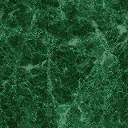 